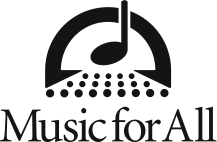 Music for All adds Student Peer Teaching Program to 2017 Summer Symposium National Music CampINDIANAPOLIS – Music for All has added the Student Peer Teaching Program to the Music for All Summer Symposium starting this year. The Music for All Summer Symposium, presented by Yamaha is the largest national weeklong summer music camp for students and teachers, and will take place at Ball State University in Muncie from June 26-July 1 at Ball State University for its seventh summer. The Peer Teaching Program’s primary mission will be to train student leaders on how to be a MODEL for their band program: M-Motivate, O-Observe, D-Demonstrate, E-Educate/Equip, and L-Lead. The program is designed to not only teach students leadership concepts, but also train them how to be effective leaders in their band programs, and become a valuable asset to their directors. With this training, students will be equipped with the tools to help them teach and inspire their peers, which includes being trained to help with musical and visual marching instruction, to effectively communicate with their peers, basic principles of movement, how to read and clean drill charts, and how to observe and conduct sectionals and rehearsals. The Student Peer Teaching Program has a superb staff that includes Joel Denton, coordinator of the Peer Teaching Program and Director of Bands of Ooltewah High School, TN; Jeremy Spicer, former Director of Bands of Vandegrift High School, TX; John Howell Visual Designer for nationally acclaimed high school bands, drum and bugle corps, and winter guards; and Anna Rodriguez Assistant Director of Bands at Westlake High School, TX.“You must train your leadership before you can empower them,” states Joel Denton, coordinator of the Peer Teaching Program. “The Peer Teaching Program is designed to produce educated and inspired student leaders, who can actively engage their peers throughout the school year in concert and marching band, and produce a dynamic impact in their entire band program.”More than 1,500 high school and middle school band and orchestra students and high school and middle school band directors are expected at the 42nd annual Symposium. The Symposium brings together student musicians and educators from across the country. Students learn from top music educators in divisions that include concert band, marching band, jazz band, orchestra, percussion, color guard, drum major, and, in its second year, the middle school concert band camp. High school and middle school band directors and instructors can choose from several educators’ tracks that hone their professional skills. Student leadership training is a theme that runs throughout all divisions of the Symposium.About Music for All
Since 1975, Music for All, through its Bands of America and Orchestra America programs, has been a destination and set the standard for scholastic music ensemble performance and music education advocacy. As a 501(c)(3) nonprofit educational organization, Music for All’s mission is to create, provide, and expand positively life-changing experiences through music for all. Music for All’s vision is to be a catalyst to ensure that every child in America has access and opportunity for active music-making in their scholastic environment. Music for All’s programs include 30+ annual events, including the Bands of America Grand National Championships and Regional Championships for marching bands; the Music for All Summer Symposium camp for students and teachers; the Music for All National Festival and Affiliate Regional Music Festivals for concert bands, orchestra, jazz and percussion ensembles, choirs; and national honor bands and orchestras.Music for All SponsorsMusic for All efforts are supported through sponsorships, including current partnerships with National Presenting Sponsor: Yamaha Corporation of America; Official Uniform Sponsor: Fred J. Miller, Inc.; Official Student Travel Partner: Music Travel Consultants; Official Performance Equipment Sponsor: Wenger Corporation; Corporate Sponsors: Ball State University, United States Marine Drum & Bugle Corp, Zildjian and Vic Firth Company, Visit Indy and the City of Indianapolis, and Strategic Advocacy Partner: NAMM; Associate Sponsors: Delivra, Vandoren, Director’s Showcase International, Krispy Kreme Doughnut Corporation, REMO, Tresona Multimedia, and Woodwind & Brasswind. Music for All is also supported by the Indiana Arts Commission, Arts Council of Indianapolis, the Ball Brothers Foundation, George and Frances Ball Foundation, and Lilly Endowment Inc.# # #**FOR IMMEDIATE RELEASE**MEDIA CONTACT:Lucy Wotell
Marketing Coordinator
Direct phone:  317-524-6213
Fax 317-524-6200Lucy.W@musicforall.org